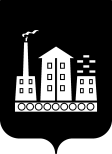 АДМИНИСТРАЦИЯГОРОДСКОГО ОКРУГА СПАССК-ДАЛЬНИЙРАСПОРЯЖЕНИЕ08 сентября 2021 г.           г. Спасск-Дальний, Приморского края                    № 476-раОб организации деятельности универсальной ярмарки25 сентября 2021 года, в связи с празднованием 135-ой годовщины со дня основания города Спасска-ДальнегоВ соответствии с п. 15 ч. 1 ст. 16 Федерального закона от 06 октября         2003 года  № 131-ФЗ «Об общих принципах организации местного самоуправления в Российской Федерации», ст. 11 Федерального закона от 28 декабря 2009 года             № 381-ФЗ «Об основах государственного регулирования торговой деятельности в Российской Федерации», постановлением Администрации Приморского края от                29 сентября 2017 года № 390-па «Об утверждении Порядка организации ярмарок и продажи товаров (выполнение работ, оказание услуг) на ярмарках на территории Приморского края и требований к организации продажи товаров (выполнение работ, оказания услуг) на ярмарках на территории Приморского края», в целях создания условий для обеспечения жителей городского округа Спасск-Дальний услугами торговли1. Управлению экономики и муниципального заказа Администрации городского округа Спасск-Дальний (Бегунков):1.1 организовать 25 сентября 2021 года проведение универсальной ярмарки, имеющей временный характер, на территории городского парка культуры и отдыха имени А.Борисова, в связи с празднованием 135-ой годовщины со дня основания города Спасска-Дальнего (далее - ярмарка);1.2 привлечь к участию в ярмарке предприятия торговли и общественного питания различных форм собственности;1.3  подготовить и выдать разрешения руководителям предприятий торговли и общественного питания на право торгового обслуживания населения в день проведения ярмарки (приложение № 1);1.4 запланировать количество участников ярмарки – 15-20 человек;1.5 установить режим работы ярмарки 25 сентября 2021 года с 11.00 до  18.00 часов, для сувенирной продукции и воздушных шаров – с 18.00 до            22.00 часов (городская площадь);1.6 определить размер платы за предоставление оборудованных торговых мест на ярмарке согласно постановлению Администрации городского округа Спасск-Дальний от 09 июля 2018 года № 245-па «Об утверждении платы за предоставление места на праздничных ярмарках и других мероприятиях, проводимых на территории городского округа Спасск-Дальний, Муниципальному унитарному предприятию «Городской рынок» г. Спасска-Дальнего»;1.7 обеспечить соблюдение требований законодательства Российской Федерации о защите прав потребителей, законодательства Российской Федерации в области обеспечения санитарно-эпидемиологического благополучия населения, законодательства Российской Федерации в области охраны окружающей среды, законодательства Российской Федерации о пожарной безопасности и других  требований, установленных законодательством Российской Федерации и Приморского края;           1.8 уведомить в письменной форме межмуниципальный отдел МВД России «Спасский» о дате, месте проведения ярмарки и режиме ее работы в целях обеспечения антитеррористической безопасности и соблюдения общественного порядка во время проведения ярмарки.2. Администратором ярмарки назначить МУП «Городской рынок»                  г. Спасска-Дальнего (Баевский).3. Администратору ярмарки:3.1 разместить участников ярмарки в соответствии с планом мероприятий по организации ярмарки и продажи товаров на ней на расстоянии 1,5-2 м, обеспечить им возможность подключения к электропитанию;3.2 организовать бесконтактный контроль температуры у продавцов ярмарки;3.3 обеспечить соблюдение ассортимента реализуемых товаров и режима работы ярмарки, определенных организатором ярмарки;3.4 решать спорные вопросы, возникающие у покупателей и участников ярмарки;3.5 обеспечить оснащение места проведения ярмарки контейнерами для сбора мусора, своевременную уборку прилегающей территории и вывоз мусора после завершения рабочего дня ярмарки;3.6 принимать плату за торговые места на ярмарке с обязательной выдачей документа, подтверждающего факт оплаты;3.7 решать вопросы оказания участникам ярмарки услуг, связанных с обеспечением торговли (уборка территории, проведение ветеринарно-санитарной экспертизы и других услуг, определенных организатором ярмарки).4. Участники ярмарки должны иметь документы, предусмотренные нормативными правовыми актами,  регулирующими торговую деятельность, в том числе:4.1 вслучаях, установленных законодательством Российской Федерации, товарно-сопроводительные документы, а также документы, подтверждающие соответствие товаров установленным требованиям (сертификат или декларация о соответствии либо их заверенные копии);4.2 в случаях, установленных законодательством Российской Федерации, положительное заключение государственной лаборатории ветеринарно-санитарной экспертизы или подразделения государственного ветеринарного надзора;
            4.3 в случаях, установленных законодательством Российской Федерации, документы, подтверждающие происхождение реализуемой продукции;4.4 в случаях, установленных законодательством Российской Федерации, личную медицинскую книжку продавца с отметкой о прохождении медицинского осмотра;4.5  ассортиментный перечень основных товаров, предлагаемых к реализации на ярмарке, согласованный с Территориальным отделом Федеральной службы по надзору в сфере защиты прав потребителей и благополучия человека по Приморскому краю в г. Спасске-Дальнем;           4.6 документы, подтверждающие трудовые  или гражданско-правовые отношения продавца с участником ярмарки, либо их заверенные копии;
           4.7  документ, подтверждающий оплату торгового места (в случае, если плата взималась);4.8 документы, удостоверяющие личность участника ярмарки (для граждан), копии свидетельства о регистрации юридического лица или индивидуального предпринимателя (для юридических лиц и индивидуальных предпринимателей);4.9 наличие у продавцов СИЗ (маски, перчатки);4.10 наличие кожных антисептиков.При продаже товаров с использованием средств измерений  (весы, гири, мерные емкости, метры и др.), обеспечить соответствие применяемых средств измерений метрологическим правилам и нормам, принятым в Российской Федерации.5.  Продавец сохраняет документы, указанные в пункте 4, в течение всего срока осуществления деятельности по продаже товаров (выполнению работ, оказанию услуг) на ярмарке и предъявляет их по требованию организатора ярмарки и покупателей в случаях, предусмотренных законодательством Российской Федерации.6. Запрещается продажа на ярмарке:товаров, реализация которых запрещена или ограничена действующим законодательством Российской Федерации;пищевых продуктов домашнего изготовления;пищевых продуктов с истекшими сроками годности;пищевых продуктов без соблюдения температурных режимов их реализации.7. Утвердить ассортиментный перечень основных товаров, предлагаемых к реализации на ярмарке (приложение № 2).8. Рекомендовать межмуниципальному отделу МВД России «Спасский» (Фисенко):8.1 обеспечить охрану общественного порядка в период проведения ярмарки;8.2 принимать меры к пресечению стихийной торговли в период проведения ярмарки;8.3 обеспечить беспрепятственный проезд автотранспорта участников ярмарки к месту проведения ярмарки при предъявлении разрешения на право торгового обслуживания населения в день проведения ярмарки, выданного в соответствии с п.1.3 настоящего распоряжения.9. Административному управлению Администрации городского округа Спасск-Дальний (Моняк) настоящее распоряжение опубликовать в периодическом печатном издании и разместить на официальном сайте правовой информации городского округа Спасск-Дальний.10. Контроль за исполнением настоящего распоряжения возложить на первого заместителя главы Администрации городского округа Спасск-Дальний Л.В. Врадий.Глава городского округа Спасск-Дальний				         А.К. БессоновПриложение № 1к распоряжению Администрациигородского округа Спасск-Дальнийот 08.09.2021 № 474-ра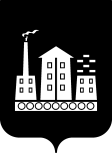 Разрешение №_____ на участие в торговле на ярмарке25 сентября 2021 г.ВЫДАНО____________________________________________________________________(Ф.И.О. гражданина, наименование организации, предприятия, ФИО индивидуального предпринимателя)МЕСТО  ПРОВЕДЕНИЯ  ЯРМАРКИ________________________________________________________________________________________________________________________________________________АССОРТИМЕНТ__________________________________________________________________________________________________________________________________________________________________________________________________________________________________________________________		_______________          ________________(Должность лица, подписавшего разрешение)			(подпись)			      (ФИО) М.П.Приложение № 2к распоряжению  Администрациигородского округа Спасск-Дальнийот  08.09.2021  № 474-ра Ассортиментный перечень основных товаров, предлагаемых к реализации на универсальной ярмарке 25 сентября 2021 года, в связи с празднованием 135-ой годовщины со дня основания города Спасска-Дальнего1. Кондитерские изделия, за исключением кремовых изделий и изделий с творогом2. Кулинарные изделия, за исключением изделий из рубленого мяса и салатов3. Консервы рыбные, мясные, овощные4. Безалкогольные напитки (соки, минеральная вода, чай, кофе)5. Шашлыки, плов6. Воздушная кукуруза «попкорн»7. Сладкая вата8. Мороженое9.Фрукты, овощи10. Цветы11. Сувениры, игрушки, воздушные шары и иные непродовольственные товары               АДМИНИСТРАЦИЯ      ГОРОДСКОГО ОКРУГА  СПАССК-ДАЛЬНИЙул. Борисова, . Спасск-Дальний, 692245Телефон: 8(42352)2-05-94, факс: 8(42352)2-22-59E-mail:adm@spasskd.ruhttp://spasskd.ru               АДМИНИСТРАЦИЯ      ГОРОДСКОГО ОКРУГА  СПАССК-ДАЛЬНИЙул. Борисова, . Спасск-Дальний, 692245Телефон: 8(42352)2-05-94, факс: 8(42352)2-22-59E-mail:adm@spasskd.ruhttp://spasskd.ru               АДМИНИСТРАЦИЯ      ГОРОДСКОГО ОКРУГА  СПАССК-ДАЛЬНИЙул. Борисова, . Спасск-Дальний, 692245Телефон: 8(42352)2-05-94, факс: 8(42352)2-22-59E-mail:adm@spasskd.ruhttp://spasskd.ru               АДМИНИСТРАЦИЯ      ГОРОДСКОГО ОКРУГА  СПАССК-ДАЛЬНИЙул. Борисова, . Спасск-Дальний, 692245Телефон: 8(42352)2-05-94, факс: 8(42352)2-22-59E-mail:adm@spasskd.ruhttp://spasskd.ru               АДМИНИСТРАЦИЯ      ГОРОДСКОГО ОКРУГА  СПАССК-ДАЛЬНИЙул. Борисова, . Спасск-Дальний, 692245Телефон: 8(42352)2-05-94, факс: 8(42352)2-22-59E-mail:adm@spasskd.ruhttp://spasskd.ru№На №от 